Backstreet Boys | VIP info | DNA CIRCLEEstá pronto para o evento de Backstreet Boys em Lisboa?Detalhes para o check-in:
Data - 11 de maio 2019
Local - Altice Arena
Hora de Check-In - 16h30 
O encontro está marcado para as 16h30 na entrada da Sala Tejo (verificar mapa em anexo) onde será realizado o check-in.Certifique-se de trazer o documento de identificação com fotografia do comprador original do(s) bilhete(s) VIP e também de trazer o(s) bilhete(s). No check-in, o coordenador VIP entregará a sua credencial VIP e fará o acompanhamento ao local do evento.Por motivos de segurança, certifique-se que chega atempadamente ao local de encontro.
Envios
O VIP only poster e os artigos de merchandise incluídos no pacote VIP serão enviados via correio para a sua morada após o espetáculo.A sua morada será solicitada aquando do check-in para que o envio destes artigos possa ser processado.
FotografiasNão será permitido o uso de câmeras pessoais.Haverá um fotógrafo profissional no local para tirar a sua fotografia com Backstreet Boys.As fotografias estarão disponíveis online, entre 5 a 7 dias úteis, aqui.
Para esclarecimentos adicionais, por favor, contate: help@wonderfulunion.com ou bilhetesvip@everythingisnew.pt

Bom espetáculo!********Are you ready for your Backstreet Boys VIP event in Lisbon? 
Here are the check-in details.
Date: May 11th, 2019
Venue: Altice Arena
Check-In Time: 4:30pm 

Please meet at Sala Tejo entrance (check map attached) at 4:30pm for check in and make sure to bring the photo ID of the purchaser and concert ticket(s) with you. 

At check in, the VIP coordinator will check you in, distribute your VIP credential(s) and escort you inside the venue for your event.  

Please plan on arriving early, due to security checks.

Shipments
Your shipping address is needed. At check in you will be requested to fill out a form with your address.The VIP only poster(s) and merchandise package(s) included with your order will be shipped after the show.

Photos
The use of personal cameras will not be permitted. 
There will be a professional photographer on site to take your photo with the Boys.
Photos will be uploaded within 5-7 business days and will be located here.

If you have any questions, please contact help@wonderfulunion.com or bilhetesvip@everythingisnew.pt.

Have fun! Tânia TadeuBilhetes VIPEverything Is New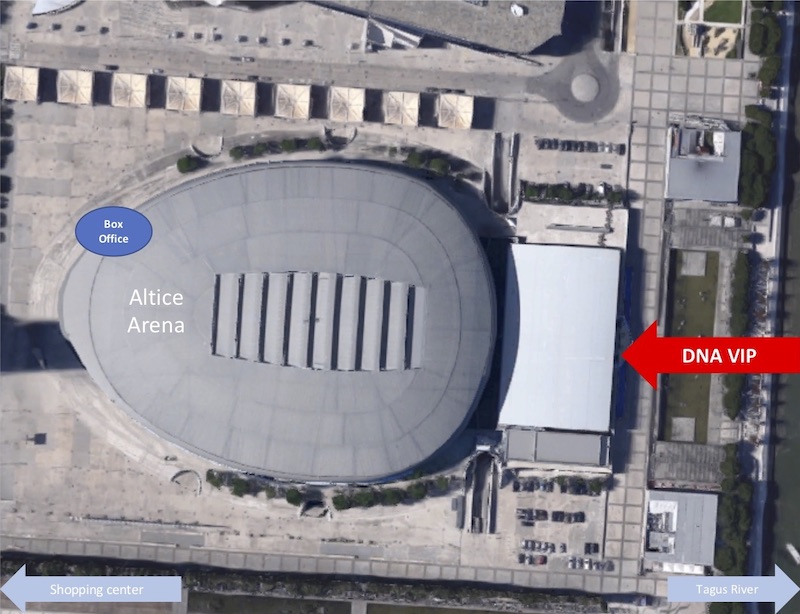 